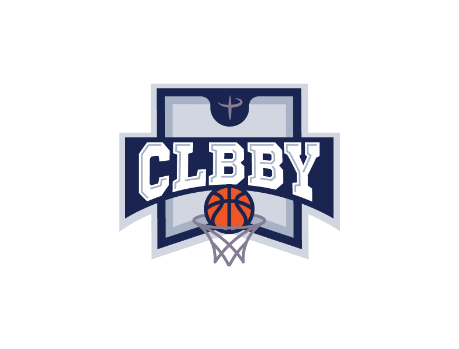 TEAM REGISTRATION (2020-2021)CHURCH: _____________________________________________________________________CHURCH ADDRESS: _____________________________________________________________LEAGUE REP: __________________________________________________________________REP ADDRESS: ________________________________________________________________REP PHONE: (CELL) ___________________________(WORK) ___________________________REP EMAIL: ___________________________________________________________________				I-MITES	@$225 EA	=						MITES BOYS	@$425 EA	=		         	MITES GIRLS	@$425 EA	=						MINOR BOYS	@$425 EA	=						MINOR GIRLS	@$425 EA	=						JUNIOR BOYS	@$425 EA	=						JUNIOR GIRLS	@$425 EA	=						SENIOR BOYS	@$475 EA	=						SENIOR GIRLS	@$475 EA	=						MEN		@$550 EA	=						WOMEN	@$550 EA	=						TOTAL REGISTRATIONS	= 		EMAIL THIS FORM TO clbbygreenville@gmail.com no later than November 15, 2020.MINISTER OR DCE APPROVAL & CERTIFICATION OF ELIGIBILITYNAME:												_____SIGNATURE:											_____“WE ARE FAMILIAR WITH THE CURRENT RULES OF CLBBY.  TO THE BEST OF OUR KNOWLEDGE, ALL PLAYERS MEET THE LEAGUE ELIGIBILITY REQUIREMENTS.” INCLUDING A COPY OF CLBBY COVID-19 RELEASE FORM ON FILE FOR EACH COACH, PLAYER, AND GYM PERSONNEL. THIS IS MANDATORY!PHONE: (CELL) ______________________________ (WORK) ___________________________EMAIL: _______________________________________________________________________Rev 10/12/2020 GH